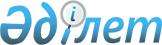 О создании при Государственном секретаре Республики Казахстан общественного совета по реализации Государственной программы "Культурное наследие"
на 2004-2006 годы
					
			Утративший силу
			
			
		
					Распоряжение Государственного секретаря Республики Казахстан от 30 декабря 2003 года N 1. Утратило силу распоряжением Государственного секретаря РК от 1 апреля 2006 года N 1

      1. В целях реализации  Государственной программы  "Культурное наследие" на 2004-2006 годы, осуществления ее научно-методического сопровождения создать при Государственном секретаре Республики Казахстан общественный совет в следующем составе: Абдрахманов Сауытбек        - Министр информации Республики 

                              Казахстан кандидат филологических наук Абусеитова                  - директор Института востоковедения 

Меруерт Хуатовна              имени Р.Б. Сулейменова доктор 

                              исторических наук, профессор Акишев                      - ведущий научный сотрудник Института 

Алишер Кемалович              востоковедения имени Р.Б. Сулейменова 

                              кандидат исторических наук Алимбай                     - директор Центрального 

Нурсан                        государственного музея РК кандидат 

                              исторических наук Ауэзов                      - генеральный директор Национальной 

Мурат Мухтарович              библиотеки Республики Казахстан 

                              кандидат филологических наук Ауэзхан                     - кандидат философских наук 

Кодар Аяган Буркутбай             - президент ЗАО "Казак 

Гелманович                    энциклопедиясы" доктор исторических 

                              наук, профессор Байпаков                    - директор Института археологии имени 

Карл Молдахметович            А.Х. Маргулана доктор исторических 

                              наук, профессор, академик 

                              общественного объединения 

                              "Национальная академия наук 

                              Республики Казахстан" Базылхан                    - ведущий научный сотрудник 

Напил                         Центрального государственного музея 

                              РК кандидат филологических наук, 

                              тюрколог Ибрагимов                   - директор Президентского культурного 

Улугбек Шарахынович           центра профессор Касеинов Дюсен              - Министр культуры Республики 

Курабаевич                    Казахстан профессор Каскабасов                  - директор Института литературы и 

Сеит Аскарулы                 искусства имени М.О. Ауэзова доктор 

                              филологических наук, профессор, 

                              академик общественного объединения 

                              "Национальная академия наук 

                              Республики Казахстан" Койгельдиев                 - директор Института истории и 

Мамбет Кулжабайулы            этнологии имени Ч.Валиханова доктор 

                              исторических наук, профессор Кул-Мухаммед                - советник Президента Республики 

Мухтар Абрарулы               Казахстан доктор юридических наук Нысанбаев Абдумалик         - директор Института философии и 

Нысанбаевич                   политологии доктор философских наук, 

                              профессор, академик общественного 

                              объединения "Национальная академия 

                              наук Республики Казахстан" Салгара                     - главный научный сотрудник 

Койшыгара                     Евразийского национального 

                              университета имени Л. Гумилева 

                              кандидат филологических наук Сариева                     - председатель Комитета по управлению 

Рысты Халесовна               архивами и документацией Министерства 

                              культуры Республики Казахстан Сейдимбек                   - профессор Евразийского 

Акселеу Сланович              национального университета имени 

                              Л. Гумилева, доктор филологических 

                              наук Султанов                    - депутат Сената, председатель 

Куаныш Султанович             Комитета по социально-культурному 

                              развитию Сената Парламента РК 

                              доктор политических наук 

                              (по согласованию) Тажин                       - первый заместитель Руководителя 

Марат                         Администрации Президента Республики 

Мухамбетказиевич              Казахстан доктор социологических наук, 

                              профессор Таймагамбетов Жакен         - декан исторического факультета 

Кожахметович                  Казахского национального 

                              университета имени аль-Фараби доктор 

                              исторических наук, профессор Туякбаева                   - директор Научно-производственного 

Баян Туматаевна               центра "Историко-культурное 

                              наследие" кандидат искусствоведения Хусаинов                    - директор Института языкознания имени 

Кобей Шахметович              А. Байтурсынова доктор филологических 

                              наук, профессор.       2. Организационное и информационное обеспечение деятельности общественного совета осуществляет Министерство культуры Республики Казахстан. 

      3. Контроль за исполнением настоящего распоряжения возложить на Отдел внутренней политики Администрации Президента Республики Казахстан.        Государственный секретарь 

       Республики Казахстан 
					© 2012. РГП на ПХВ «Институт законодательства и правовой информации Республики Казахстан» Министерства юстиции Республики Казахстан
				